								Skjervøy båtforening 19. oktober 2020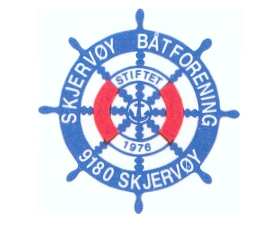 SNØMÅKING PÅ BRYGGE 4HØST OG VINTER 2020-21Skjervøy Båtforening har vedtatt at alle medlemmene med båtplass skal rydde snø sjøl, derfor har vi satt opp en vaktplan som vi vil at medlemmene vil følge. Grupper på 2 stykker er satt opp med ansvar for 2 uker. Gruppa må selv ordne med hvem som skal rydde til forskjellige tider.  Den enkelte er selv ansvarlig for å skaffe vikar hvis det ikke passer med jobb, ferie, fravær etc.Hovedbrygga og landfeste skal måkes så tidlig som mulig etter snøfall, utliggere er den enkeltes ansvar og måke.NB måkeutstyr finnes ved landfestet.Mvh Bryggevaktene.Uker:Dato: Navn:    -45Bryggevaktene rydder snø frem til 9.11Bryggevaktene rydder snø frem til 9.1146-47 9.-22.novStig Trætten, Steinar Robertsen48-4923. nov-6.desDag Dyrnes, Torgeir Johnsen.50-517. – 20.desHarald Strøm, Frank Pedersen52-5321.des-3.janHelge Olsen, Dag Trætten1-24.-17.janArnt J. Berg, Jan Hansen3-418.- 31.janSjalg Haugsnes, Oddmund Hansen5-61.– 14. febReidar Mæland, Bjørnulf Olsen7-815.-28.febKjell H. Reiersen, Arne Edvardsen9-101.-14.marsØystein Fredheim, Terje Trætten11-1215.-28.marsHåvard Paulsen, Torleif Dervola13-1429.mars- 11.aprilTorgeir Johnsen, Svein H. Korneliussen15-1612.- 25. aprilØrjan Strand, Nils R. Jakobsen17-1826. april – 9 maiGudmund Hansen, Stein Are Paulsen19 -Bryggevaktene